В соответствии с Федеральным планом статистических работ, утвержденным распоряжением Правительства Российской Федерации от 06.05.2008 № 671-р (с изм.), в 2022 году проводится федеральное статистическое наблюдение по форме № 2-МП инновация «Сведения об инновационной деятельности малого предприятия», утвержденной приказом Росстата от 30.07.2021 № 463. 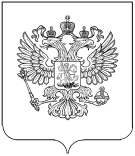 Форму № 2-МП инновация предоставляют один раз в два года за нечетные года юридические лица, являющиеся малыми предприятиями (кроме микропредприятий), осуществляющие экономическую деятельность в соответствии с Общероссийским классификатором видов экономической деятельности ОК 029-2014 (ОКВЭД2) в сфере:добычи полезных ископаемых (Раздел В); обрабатывающих производств (Раздел С); обеспечения электрической энергией, газом и паром; кондиционирования воздуха (Раздел D) (за исключением торговли электроэнергией (код 35.14); торговли газообразным топливом, подаваемым по распределительным сетям (код 35.23), торговли паром и горячей водой (тепловой энергией) (35.30.6)); водоснабжения; водоотведения, организации сбора и утилизации отходов, деятельности по ликвидации загрязнений (Раздел E).Указания по заполнению приведены на бланке формы.   С отчета за 2021 год в форме № 2-МП инновация внесены следующие изменения:изменена нумерация разделов формы;в форму включен Раздел 6 «Причины отсутствия инноваций».Обращаем Ваше внимание, что строка 101 Раздела 1, Разделы 3, 4, 5 и 6 заполняют все организации вышеперечисленных видов экономической деятельности вне зависимости от того, осуществляли они инновационную деятельность в отчетном периоде или нет.  Предоставление организациями «пустых» отчетов и информационных писем недопустимо.Саха(Якутия)стат информирует, что согласно ст.8 Федерального закона от 29.11.2007 № 282-ФЗ (ред. от 30.12.2020) и вступлением в силу постановления Правительства Российской Федерации от 30.06.2021 № 1104 юридические лица, их филиалы и представительства, иностранные организации, не относящиеся к субъектам малого предпринимательства,  обязаны  безвозмездно предоставлять статистическую отчетность исключительно в виде электронного документа, подписанного электронной подписью (ЭЦП). Для субъектов малого предпринимательства данный порядок начинает действовать с 1 января 2022 года.Таким образом, надлежащим предоставлением отчетности будет считаться предоставление их лично или через представителя в форме электронного документа:по телекоммуникационным каналам связи (в том числе через Web-сбор Росстата);на электронном носителе (оптический диск CD или DVD, флеш-накопитель USB), файлы на электронном носителе должны быть подписаны электронной подписью. Обращаем внимание, что с момента вступления в силу постановления Правительства Российской Федерации от 30.06.2021 № 1104 - с 22 июля 2021 года - респонденты за непредоставление первичных статистических данных описанным способом подлежат привлечению к административной ответственности по статье 13.19 Кодекса Российской Федерации об административных правонарушениях.Условия и порядок предоставления статистической отчетности в электронном виде представлены на  сайте sakha.gks.ru в разделе «Респондентам» - «Статистическая отчетность в электронном виде».Бланк формы № 2-МП инновация с указаниями по ее заполнению размещен на официальном сайте Саха(Якутия)стата по адресу: http://sakha.gks.ru (Респондентам/ Формы статистического наблюдения и формы бухгалтерской (финансовой) отчетности/ Альбом форм статистического наблюдения/ Перечень форм федерального статистического наблюдения).Сведения по форме № 2-МП инновация за 2021 год должны быть предоставлены в городские (районные) отделы статистики по месту нахождения – с 22 февраля по 15 апреля 2022 года. При возникновении вопросов следует обращаться:- по методологии – к начальнику отдела статистики труда, образования, науки и инноваций Мальцевой Саргылане Иннокентьевне (тел. 8-4112-42-33-31); - по эксплуатации электронной версии формы – в отдел информационных технологий (8-4112-42-42-34).Приложение: О порядке заполнения и предоставления формы № 2-МП инновация.Временно исполняющий обязанностируководителя территориального органаФедеральной службы государственной статистики по Республике Саха (Якутия)                                                В.А. КонстантиноваМальцева Саргылана Иннокентьевна8(4112) 42-33-31  Отдел статистики труда, образования,науки и инновацийРОССТАТТЕРРИТОРИАЛЬНЫЙ ОРГАН ФЕДЕРАЛЬНОЙ СЛУЖБЫ ГОСУДАРСТВЕННОЙ СТАТИСТИКИПО РЕСПУБЛИКЕ САХА (ЯКУТИЯ) (САХА(ЯКУТИЯ)СТАТ)Руководителю организацииОрджоникидзе ул., д. 27, г. Якутск,  677000Тел.: (4112) 42-06-21, факс: (4112) 42-41-22http://sakha.gks.ru; E-mail:sakha@gks.ruРуководителю организации16.02.2022 № 02-65-64О порядке предоставления формы федерального статистического наблюдения № 2-МП инновация за 2021 годРуководителю организации